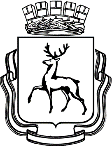 АДМИНИСТРАЦИЯ ГОРОДА НИЖНЕГО НОВГОРОДАМуниципальное бюджетное общеобразовательное учреждение«Школа № 60»просп.Ленина, д. 55/3, г. Нижний Новгород, 603135, тел. (831) 252-78-07, факс (831) 252-79-36e-mail: lenruo60@mail.ru Конкурс «Творчество против коррупции»Номинация «Слово против коррупции»«Коррупция»Выполнила: обучающаяся 9 а класса МБОУ «Школа № 60»Бокова Анна АлександровнаРуководитель:  Маслова Ирина Васильевна,учитель русского языка и литературыНижний Новгород2017 годКоррупция.Вот я вырос и поступил  в институт, Но чтобы учиться в нем, Пришлось заплатить и там, и тут.Так пролетели пять лет. В зачетке «неудов» нет, Теперь у меня есть диплом,Могу я поработать врачом.Пришел на работу я, а знаний-то нет у меня:За всё же платила семья. Опять пришлось потрудиться родне, Собрали деньжат немножко мне. И стал директором я, А тут без денег, друзья, никуда.  Хотите дачу у моря –заплатите дяде Ермоле.А может быть собственный катер – Тоже платите дяде. Не дай Бог болит что-нибудь у тебя, Денег тут выложить надо сполна:Врачам надо дать и медсестре, Тогда твой прогноз может быть неплох: Полечат – и будь здоров! А хочешь поездить по гладкой дороге – Обобьешь ты сначала ноги. Постучишь к начальникам в дверь, И тебе помогут…  поверь. Но это не просто так, Это у нас называется блат.Если тебя вдруг настигла беда– Не плачь, а тащи валюту сюда,И все, и всегда мы решим без труда. Чтобы жить, ребята, нам легко – Платить всем надо хорошо. Но в жизни справедливость есть,Для многих очень важна честь,Да и закон у нас таков:Кто лишнее берет, тот вор.Ну а для этаких людейСпециальные места - поверь.Ведь виноват не только Тот,Кто взятку тут и там берет.Не будет без греха и Тот,Кто это все Ему дает.Так что, друзья, это в наших рукахИскоренить коррупцию на века.